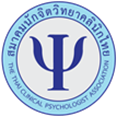 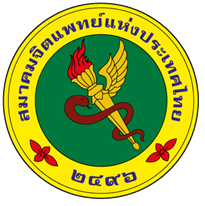 โครงการฝึกอบรมความรู้ “การจัดทำระบบดูแลสุขภาพจิตในองค์กร”1. ชื่อโครงการ		โครงการฝึกอบรมความรู้  “การจัดทำระบบดูแลสุขภาพจิตในองค์กร”2. ผู้รับผิดชอบ		สมาคมจิตแพทย์แห่งประเทศไทย สมาคมนักจิตวิทยาคลินิกไทย3. หลักการและเหตุผล		ด้วยสมาคมจิตแพทย์แห่งประเทศไทย ร่วมกับสมาคมนักจิตวิทยาคลินิกไทยได้สังเกตว่าปัญหาสุขภาพจิตของบุคคลากรในองค์กรได้รับความสนใจมากขึ้น เช่น ภาวะหมดไฟของบุคลากร เป็นต้น ปัญหาสุขภาพจิตดังกล่าวส่งผลต่อทั้งตัวบุคคลและประสิทธิภาพขององค์กร จึงจัดการอบรมเรื่องการจัดทำระบบดูแลสุขภาพจิตในองค์กร เพื่อให้ผู้เข้าอบรมเข้าใจและตระหนักถึงปัญหาสุขภาพจิต และประโยชน์ที่องค์กรจะได้รับจากการจัดให้มีการดูแลสุขภาพจิตในองค์กร รวมถึงเห็นภาพการจัดระบบดูแลสุขภาพจิตที่ดี และนำมาใช้พัฒนาระบบดูแลที่มีอยู่เดิมได้   โดยกำหนดจัดขึ้นในวันศุกร์ที่ 21 เมษายน 2566 เวลา 8.30 – 12.00 น. อบรมทางระบบออนไลน์ด้วยโปรแกรม Zoom 4. วัตถุประสงค์	4.1 เพื่อให้ผู้เข้ารับการอบรมได้พัฒนาความรู้ และตระหนักถึงปัญหาสุขภาพจิตของบุคลากรในองค์กร	4.2 เพื่อให้ผู้เข้ารับการอบรมมีเข้าใจแนวทางการดูแลสุขภาพจิตของบุคลากรในองค์กรและผู้เกี่ยวข้อง5. กลุ่มเป้าหมาย	ผู้บริหาร ผู้รับผิดชอบงานทรัพยากรบุคคล นักวิชาการ และผู้สนใจทั่วไป 6. กำหนดการกำหนดการอบรมจัดทำระบบดูแลสุขภาพจิตในองค์กร วันศุกร์ที่ 21 เมษายน 2566 อบรมผ่านระบบออนไลน์ด้วยโปรแกรม Zoom8.30-8.45 น.		ที่มาและความสำคัญของการจัดกิจกรรมสุขภาพจิตในองค์กร	โดย ศ.นพ.ชวนันท์ ชาญศิลป์ นายกสมาคมจิตแพทย์แห่งประเทศไทย และนางสุภาวดี นวลมณี นายกสมาคมนักจิตวิทยาคลินิกไทย8.45-9.15 น.	ปัญหาสุขภาพจิตในองค์กร และผลกระทบและประโยชน์ของระบบดูแลสุขภาพจิตในองค์กร โดย ผศ.พญ.กมลพร วรรณฤทธิ์นพ.สุทธา สุปัญญา 9.15-10.15 น.	องค์ประกอบที่สำคัญของระบบดูแลสุขภาพจิตในองค์กร ตัวอย่างขององค์กรที่มีระบบดูแลสุขภาพจิต	โดย ผศ.พญ.กมลพร วรรณฤทธิ์นพ.สุทธา สุปัญญาเภสัชกร วีรวัฒน์ มีแก้ว บริษัทแจนเซ่น-ซีแลก จำกัด       	      10.30-11.30 น.	การจัดระบบดูแลสุขภาพจิตในระดับบุคคล และระดับทีมเพื่อลดปัญหา Burnout ในองค์กร	โดย ดร.ภัทรวรรธน์ สุขยิรัญ  นักจิตวิทยาคลินิกชำนาญการพิเศษ รพ ศรีธัญญานายธีระ เพ็ชรภา		    นักจิตวิทยาคลินิกชำนาญการ รพ ศรีธัญญา11.30-12.00 น.	How to start? And resource		โดย ดร.ภัทรวรรธน์ สุขยิรัญ  นักจิตวิทยาคลินิกชำนาญการพิเศษ รพ ศรีธัญญานายธีระ เพ็ชรภา		    นักจิตวิทยาคลินิกชำนาญการ รพ ศรีธัญญา7. การสมัครเข้ารับการฝึกอบรม	ผู้สนใจสามารถลงทะเบียนสมัครเข้ารับการฝึกอบรมได้ตั้งแต่วันที่ 1 มีนาคม ถึง วันที่ 7 เมษายน 2566 โดยไม่ต้องเสียค่าใช้จ่าย  ผ่านทางคิวอาร์โค๊ตท้ายนี้8. การประเมินผล	ประเมินความคิดเห็นและการมีส่วนร่วมของผู้เข้ารับการฝึกอบรม9.ผลที่คาดว่าจะได้รับ	ผู้ผ่านการฝึกอบรมมีความรู้และเจตคติที่ดีในการพัฒนาและดูแลสุขภาพจิตของบุคลากรในองค์กร......................................................................